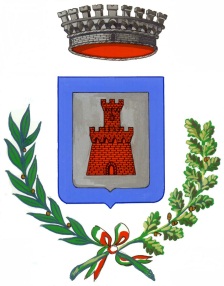 Comun Nuovo, 29/09/2022Ufficio CulturaASSESSORATO ALLA CULTURACONCORSO FOTOGRAFICO ANNO 2022Realizzazione Calendario Comunale 2023“ I MIEI HOBBY”Tema delle fotografie: “l’uomo che ha un hobby non ha mai tempo da perdere”SCADENZA 20 OTTOBRE 2022COGNOME E NOME______________________________________________________________TEL:___________________________________ CELL:___________________________________E – MAIL:_______________________________________________________________________Nome o Titolo della foto:_____________________________________________________          Mese e luogo dello scatto_____:_________________________________________________           Breve descrizione:___________________________________________________________Nome o Titolo della foto:_____________________________________________________          Mese e luogo dello scatto_____:_________________________________________________           Breve descrizione:___________________________________________________________DICHIARO□ di essere l’autore della foto presentata e di possedere tutti i diritti della stessa.□ di aver letto e di approvare tutti gli articoli del relativo documento che stabilisce i criteri di partecipazione al concorso.Con la compilazione della scheda si sottoscrive quanto stabilito dalla normativa vigente in materia di tutela della Privacy.Data_________________________________    Firma____________________________________                                                    Firma di un genitore per i minorenni______________________